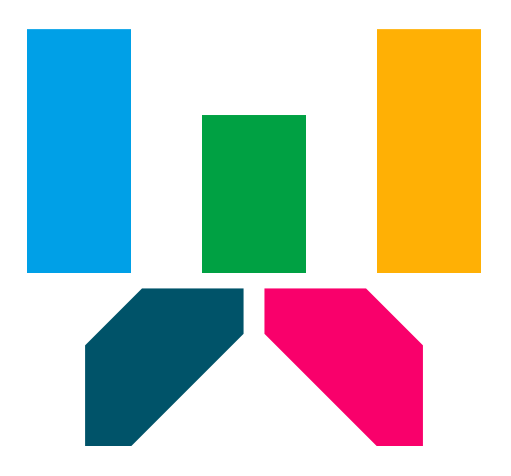 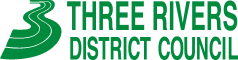 Community Work Hub	Wimbletech CIC & Three Rivers – a sustainable community partnership
	Project Costs 
Wimbletech teamDirector - 2x days @ £500/day => £1k/month, £12k/yrSupport staff - 3x days @ £150/day => £450/month, £5400/yr
(this does not take into account the Community Manager role which will start low / p/t and then increase as members join)Accounts team - 1x day @ £250/day => £250/month, £3k/yrExpenses (transport etc) - £200/month => £2400/yrOnline advertising campaign - £150/month => £1800/yrOffline advertising - £150/month => £1800/yr

Wimbletech monthly cost => £2200
Total first 12 x months  => £26,400 
Furnishings + fittings + consumables
Decorating / install team => £3-5kKitchen i.e.: kettle, microwave, coffee / espresso machine, toaster, cups, plates, cutlery etc = £350-£500Chairs - £2000-3000Desks - £2000-3000Lights / lamps - £500General furnishings - £1500Other – multi-plugs etc - £350Broadband (superfast) - £50 / monthConsumables – tea / coffee / milk / biscuits - £50+ / monthTotal FFC cost, 12 x months, => £11k-15k12 x months FFC + Team => +/- £38-40kB. Development + Design Costs Visual Identity - design / creation brand + logo => £3kWebsite – reflecting above => optimized => £2kB. Total Development + Design Cost => £5k Inclusive with the above:
Wimbletech operating model (tried + tested) Community Manager recruitment + training
(The aim - recruit Community Manager, either for single or multiple grouped sites (e.g.: Cluster 1 + 2) within the first 6 x months, subject to hitting member sign up targets)
Community events – management + co-ordinationMember curation (balanced tech + coworkers)Member tours + contracts + invoicing + paymentsMember support (tech / startup / setup) + events********************************************************Wimbletech total investment = A (Project Costs) + B (Development + Design Costs) + C Community Manager Salary)Wimbletech 12 x months total investment = A = £38-40k + B = £5k + C = £12-20k Wimbletech 12 x month total investment = = £55-65k********************************************************APPENDIX 2